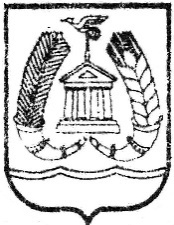 АДМИНИСТРАЦИЯ ГАТЧИНСКОГО МУНИЦИПАЛЬНОГО РАЙОНАЛЕНИНГРАДСКОЙ ОБЛАСТИПОСТАНОВЛЕНИЕ  8 мая 2020 года									             № 1307 О введении обязательного использования средств индивидуальной защиты            В связи с угрозой распространения на территории  Гатчинского муниципального района Ленинградской области новой коронавирусной инфекции (COVID-19), руководствуясь постановлением Правительства Ленинградской области от 29 апреля 2020 года № 257 «О реализации указов Президента Российской Федерации от 2 апреля 2020 года « 239 и от 28 апреля 2020 года № 294»  с изменениями,  внесенными постановлением Правительства Ленинградской области  7 мая 2020 года № 275 «О внесении изменений в постановление Правительства Ленинградской области от 29 апреля 2020 года № 257 «О реализации указов Президента Российской Федерации от 2 апреля 2020 года № 239 и от 28 апреля 2020 года № 294», ПОСТАНОВЛЯЕТ:
      1. На территории  всех населенных пунктов  Гатчинского муниципального  района Ленинградской области  (в дополнение к указанным в приложении 6 к постановлению Правительства Ленинградской области от 29 апреля 2020 года № 257)  посещение рынков,  ярмарок,  магазинов, аптек, а также иных помещений, в которых осуществляют деятельность юридические лица и индивидуальные предприниматели,  проезд во всех видах транспорта общего пользования,  в том числе такси,   допускается при обязательном использовании средств индивидуальной защиты органов дыхания (гигиеническая маска, повязка, респиратор).    2.  Настоящее постановление вступает в силу с 10 мая 2020 года и подлежит размещению на официальном сайте Гатчинского муниципального района и опубликованию в газете «Гатчинская правда».Глава администрацииГатчинского муниципального района                                       Л.Н.Нещадим